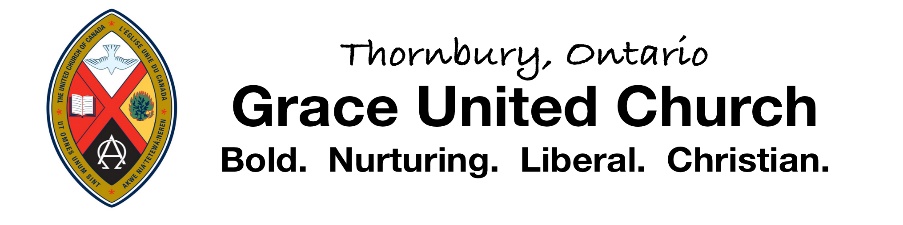 Jan. 17, 2021In the interest of public health, most in-person gatherings at Grace, including public worship, meetings and rentals have been moved online or suspended. Access to the church building is limited. Our Staff continue to work from home offices.                                                  This Week at GraceSUNDAY Jan.17        2nd Sunday after Epiphany                                      10:30 am 
                                   Chancel Drama with Camels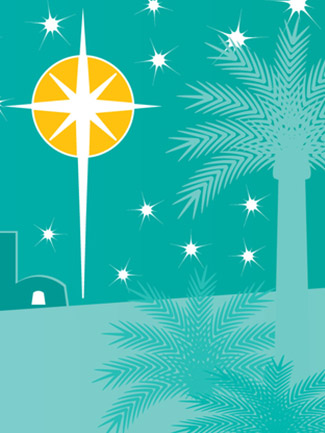                                    www.graceunitedthornbury.ca/live                     	                                    Birthday Sunday in Coffee Time (Zoom)                  11:20 ish
MONDAY                    COVID-19 Safety Commission Mtg: (Zoom)	      2:00 pm 
                                    Board Meeting (Zoom)                                                8:00 pmTUESDAY                   Search Committee (Zoom)                                         7:30 pm
WEDNESDAY             Prayerful Ministry (Zoom)                                          4:00 pm                                     S&F Committee Meeting (Zoom)                               3:30 pm                                                            THURSDAYFRIDAY                    SATURDAY              SUNDAY Jan. 24th    3rd Sunday after Epiphany                                      10:30 am                                    www.graceunitedthornbury.ca/live                                                         Coffee Time by Phone /Internet (Zoom)                  11:20 ishUpcoming Event: Annual Congregational Meeting (ZOOM) Feb. 28th, 2021Attention All Committee Chairs, Staff and Board of Trustees 
If you have a report for the Annual Congregational Meeting it must be submitted to Rosemary by January 29th to be included in the booklet. Thanks, CarolCOVID 19 Safety Commission:  COVID -19 Safety Commission 
In response to the new provincial guidelines and 'stay-at-home' orders, our worship leaders will continue to conduct the worship services in the sanctuary. We are permitted to have a maximum of 10 people.  All protocols will continue to be in place which relate to screening, sanitizing, mask wearing and physical distancing. We are able to worship as we have been since last spring by participating in the on-line
service that our worship leaders prepare and present each Sunday. Truly we are blessed to have this fine worship service when we cannot be together in person. Please stay healthy.  ~ Margaret Tirpkoff- chair Annual Congregational Meeting    February 28th, 2021
The Annual Report for the Congregational meeting will soon be printed. Copies will be sent online to everyone on our e-blast list. If you require a printed copy, please call the office and leave a message. An arrangement will be made to deliver your copy to you. It will be helpful for us to know how many copies to print.  519-599-2438.

The Annual Congregational Meeting will be part of the Sunday service as has been done in past years. For Feb. 28th only, the service and the meeting will be held on ZOOM, with telephone access for those without internet capability. 

If you have had experience using Zoom for personal reasons and are willing to help us with the service, we require several co-hosts. Training will be provided. Please email  Carol Clarke: - cdclarke@brucetelecom.com.

Grace United Minister Search Committee Underway 
As folks may have noticed in last week’s e-blast message, the Search Committee for seeking a new minister has been created.  will serve as committee Chair, with Mary Lou Gignac serving as Vice-Chair.
Shirley Woolner graciously agreed to serve as Recording Secretary, and  will take on the role of Meeting Convenor for the “virtual” Zoom meetings the committee will need to use. Mary Lou Gignac and Jim Dolmer will provide liaison to the Church Board as needed. Heike Reck, Chris Burton, Mary Armstrong and Orleen Anderson will round out the committee “team” and no doubt will undertake tasks if and when requested or needed. The Search Committee received training on January 12 from the Pastoral Relations folks at the regional offices of the , and will meet next on January 19 to finalize any needed changes to the minister job description, which will then be posted on the United Church of Canada website “hub”, along with a “profile” of the “Grace family”. 

Reminder when giving – It takes up to three business days for Tithely to process your donation.  Rosemary

Face Masks:  For masks contact Rev. Thérèse.

Green Team:  Plastic film recycling through .  Contact  519-599 -2442 or Diana Dolmer 519-599-6457 and arrange for drop off. 

Photos for Annual Report –Even though we are not holding events in and around the church that there is still opportunity for you to submit photos of you doing church in a different space. There might be lots of selfies but it would be nice to see committee chairs, small bubble groups, those that have taken on special projects, etc. Be creative and email your submissions to accounting@graceunitedthornbury.ca   
After all we still have been very active at Grace in 2020.

Stamps: If you are collecting used stamps  is our contact and sends them to Oxfam Stamp Program.  If you have stamps contact Norine to arrange pickup.

From the S&F Committee: Hello to everyone!  Do you remember when the 3 R’s referred to , wRiting, and aRithmetic?  Then in the 1980’s the 3 R’s became Reduce, Reuse and Recycle.  
Let the 3 R’s of 2021 be Regroup, Regather and Rebound. Stewardship and Finance Committee: George Dickson, Les Beattie & Orleen Anderson

Murray McEachern’s family have given us videos of pictures and his funeral service which are available by using the links in the body of the eblast. 

Someone in the Hospital? If you, a family member or someone you know in the congregation is hospitalized, please let Rev. Thérèse know. IN AND AROUND THE COMMUNITYThe Review For community articles and events click on this link:https://www.bluemountainsreview.ca BVO’s Seniors Centre Without Walls is now open!   Refer to their monthly calendar. For more information and to register to get the monthly calendar of events, call Answers4Seniors 519 599 2577, ext. 6 or email, seniors@bvo.ca  for the Answers4Seniors team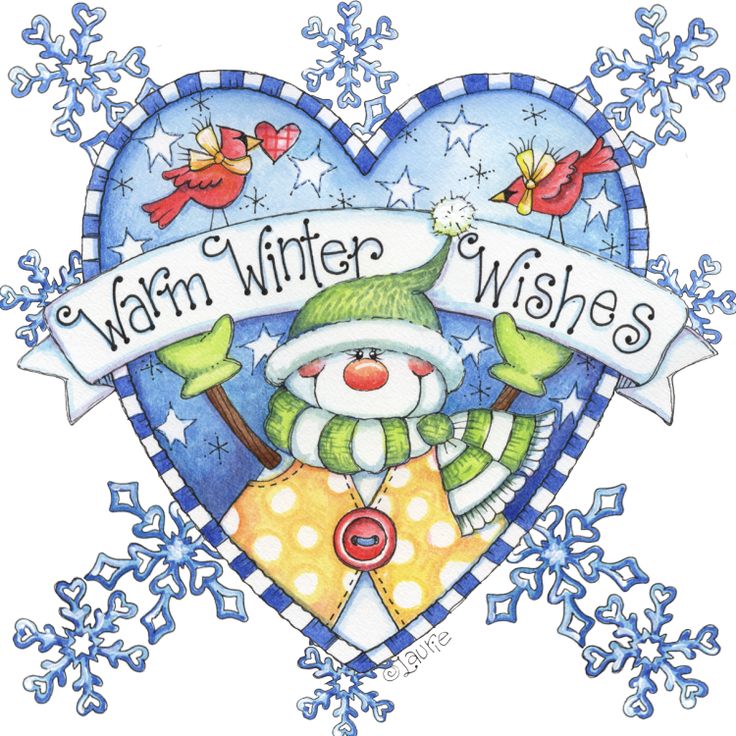 General InformationYour Church Staff are working from home. Phone messages will be checked regularly.Office Administrator: Monday & Friday 9 – 5. Leave a message at 519-599-2438 or email accounting@graceunitedthornbury.ca. Office Volunteers are in from 9:00 – 12:00 Friday mornings.  If you have an announcement, email Rosemary accounting@graceunitedthornbury.ca before 9:00 am Friday. In the email subject line, please type “Announcement”. We will also be answering phones and working on other small projects. Minister contact:  email rev.tess@graceunitedthornbury.ca  or 705-351-4610.  Tuesday is her day off, but she is available for emergency pastoral care 7 days a week.  Know anyone who needs a card from Grace? We like to let our congregants know we are thinking of them during times of illness, bereavement and on special occasions too. Please keep our Pastoral Care Team informed. 
Contact Teddi  705-445-3195 or teddimurray@gmail.com                        Sunday Services Online: Additional InformationGo to www.graceunitedthornbury.ca/live  Worship starts at 10:30, but sign on early and contact tech support if you have trouble. See the countdown timer near the top of the page (or if you get there after 10:30, it will say there is a Live Stream in progress).  Click the Chat button to join the chat. Type in your name and click “continue”, or you will display as ‘Guest.  Order of service and hymns will be there too.No picture? - At 10:30, after the countdown gets to 0, you may have to click on the video screen to start the service. 
No sound? You may have to un-mute (click on the speaker icon).Still not working? Try the direct YouTube link.Need help?  Rev. Thérèse will be available at 10 am: phone or text 705-351-4610, or phone 519-599-2993    Do not hesitate to call… The service is pre-recorded. 
We are at home watching, so a phone call will not interrupt the service! 
Check out the past services Playlist at  www.graceunitedthornbury.ca/live.COFFEE TIME is a separate Zoom gathering at about 11:20ish, after the Live Stream. For the link or for help phoning in, contact the Minister 705-351-4610 or rev.tess@graceunitedthornbury.ca .  P.O. Box 219, Thornbury, Ontario  N0H 2P0email: accounting@graceunitedthornbury.ca            web: www.graceunitedthornbury.ca 
YouTube Channel: Grace United Thornbury 
Facebook: Grace United Thornbury